МИНИСТЕРСТВО НАУКИ И ВЫСШЕГО ОБРАЗОВАНИЯ РОССИЙСКОЙ ФЕДЕРАЦИИФедеральное государственное бюджетное образовательное учреждениевысшего образования «Забайкальский государственный университет»(ФГБОУ ВО «ЗабГУ»)Факультет горныйКафедра  подземной разработки месторождений полезных ископаемыхУЧЕБНЫЕ МАТЕРИАЛЫ для студентов заочной формы обученияпо дисциплине «Стационарные шахтные машины»для специальности 21.05.04 Горное делоспециализация Подземная разработка рудных месторожденийОбщая трудоемкость дисциплины (модуля) Краткое содержание курсаФорма текущего контроля Контрольная работа часть  1:  Расчет водоотливной установки	Расчет заданий контрольной работы производится по методикам, приведенным в учебных материалах и более полно в учебном пособии Медведев В.В. Практикум по дисциплине Шахтные стационарные машины и установки / В.В. Медведев - Учебное пособие. Чита: ЧитГТУ, 2004, -112 с.Задание на контрольную работу по сумме двух последних номеров зачетки (на пример: две последние цифры зачетки 32 вариант задания №5 номер)..	Задание: Выбрать тип насосов требуемой подачи и напора Составить схему трубопровода и рассчитать егоУстановить рабочий режим насосаПроверить вакуумметрическую высоту всасывания насоса Определить мощность двигателя насоса, выбрать его, определить расход энергииОпределить к.п.д. насосной установкиУстановить вместимость и размеры водосборника.Исходные данные:1. Выбор типа насосов. Главная водоотливная установка шахты согласно ФПБ, с притоком воды более 50 м3/ч, должна быть оборудована не менее чем тремя одинаковыми насосами. Производительность рабочих насосов водоотливных установок должна обеспечивать откачку нормального суточного притока не более чем за 20 часов на рудниках (за 16 часов на угольных шахтах).Требуемая расчетная подача насоса, м3/ч находится по формуле:,                                         где     Qн.п  - нормальный  приток воды, м3/ч;	Траб – нормативное по ФПБ время работы насоса, час.При больших притоках, когда один насос не в состоянии откачать нормальный суточный приток за 20 ч, установка должна иметь более трех насосов. В этом случае должен быть обеспечен 100 % резерв насосов при откачке нормального притока и не менее чем 25 %  резерв насосов, находящихся в ремонте.Установив требуемую по ПБ подачу насоса, по характеристикам насосов выбирается насос с большей подачей (в оптимальном режиме, соответствующем максимальному КПД). По характеристике насоса устанавливается также напор Нк, создаваемый одним рабочим колесом на оптимальном режиме, и напор Нк.о. одного колеса при нулевой подаче.Геометрическая высота нагнетания Нг = Нп ± hвс + hсл ,                          где  hвс — ориентировочная высота всасывания  или подпора (знак минус принимают для подпора), м;        hсл — превышение труб на сливе над уровнем устья ствола шахты, м.                                Необходимое число последовательно соединенных рабочих колес насоса  ,   где    Нг — геометрический напор насосной  установки, м;	Нк  —  напор одного рабочего колеса, м;0,1∙l — ориентировочные потери напора насоса, численно равные 10 % суммарной длины подводящего и напорного трубопроводов; при вертикальных напорных трубопроводах можно считать Нг + 0,1l = 1,1 Нг.Напор насоса при нулевой подаче Но = Zк Нк.о  ,                где    Zк  — число последовательно соединенных рабочих колес насоса;Нк.о  — напор одного рабочего колеса при пулевой подаче, м.Далее необходимо проверить соблюдение условия устойчивой работы:Нг ≤ 0,95 НоЕсли это условие не соблюдается, нужно увеличить количество рабочих колес Zк . При выборе типа насоса может иметь место случай, когда насос, удовлетворяющий требования по подаче, не может развивать необходимый напор. В связи с этим возможны такие решения: принять насос с большими подачей и напором, применить установку с последовательным соединением насосов либо ступенчатую установку с перекачкой воды с нижнего на верхний горизонт и оттуда — на поверхность.Возможен также и другой случай, когда насос, развивающий требуемый напор, не обеспечивает откачку притока воды. При этом применяют одновременную работу двух насосов, каждый из которых выдает воду по своему трубопроводу, либо насосы включают параллельно на общий трубопровод.Выбор того или иного решения производится на основании технико-экономических расчетов.2. Схема трубопровода и расчет его. Месторасположение насосной камеры и водосборников устанавливается на основании схемы вскрытия месторождения и схемы околоствольного двора. Необходимо также наметить место слива воды на поверхности. После этого имеется возможность установить схему трубопровода в насосной камере, трубном ходке, стволе и на поверхности шахты, определить геометрическую высоту всасывания и нагнетания, длину подводящего и напорного трубопроводов, расставить на схеме фасонные части и арматуру трубопровода.При расчете трубопроводов насосов определяют: диаметр напорного и подводящего трубопроводов; потери напора в трубах от гидравлических сопротивлений; толщину стенки трубы.С достаточной степенью точности оптимальный диаметр напорного трубопровода	,где k — коэффициент, зависящий от числа напорных трубопроводов (при двух трубопроводах k=1, при трех  k =0,752). По найденному значению оптимального диаметра выбирают трубы стандартного диаметра (табл. 1). Диаметр подводящего трубопровода выбирается из расчета, чтобы скорость воды в нем не превышала 1 м/с. Обычно его принимают на 25...50 мм больше напорного. При этом диаметр всасывающего трубопровода не должен быть меньше диаметра подводящего патрубка насоса. Если гидравлическая схема водоотлива содержит подкачивающий насос, то всасывающий и напорный трубопроводы могут быть одинакового диаметра.Учитывая уменьшение внутреннего диаметра труб в процессе работы (вследствие их заиливания), реальный диаметр труб (так называемый диаметр условного прохода) будет всегда меньше фактического на 5…10 мм.Потери напора в трубопроводе определяются как сумма потерь от гидравлических сопротивлений на его прямых участках и местных сопротивлений в фасонных частях и арматуре трубопровода.Таблица 1. Трубы стальные бесшовные горячедеформированные (ГОСТ 8732-78)Потери напора от гидравлических сопротивлений на прямом участке трубопровода ,           где    λ — коэффициент гидравлического трения; l — длина прямых участков трубопровода одинакового диаметра, м; d — внутренний диаметр трубопровода, м;  	υ — скорость воды в трубопроводе, м/с.По данным Ф. А. Шевелева для труб, бывших в эксплуатации:	.    Потери напора на местные сопротивления определяются по формуле ,      где  ξ — коэффициент местных сопротивлений, в зависимости от типа арматуры и фасонных частей трубопровода принимается по табл. 2.Таблица 2. Значения коэффициентов местных сопротивлений ξОбщие потери напора в трубопроводе насосной установки,  где    hп.п, и hп.н. — потери напора на прямом участке соответственно подводящего и напорного трубопроводов, м; Σ hм.п.  и Σ hм.п. —  суммарные потери напора на местных сопротивлениях подводящего и напорного трубопроводов, м.Общие потери напора в трубопроводе насосной установки:. В правой части выражения  первый член представляет собой потери напора в подводящем трубопроводе, второй — в напорном.Напор  насоса находится по формуле. При ориентировочных расчетах  Σh  можно принять равными 8 ... 10 % от длины трубопровода. Окончательно принимаемое значение напора должно быть на 5 ... 8 % больше расчетного, так как при эксплуатации живое сечение трубы уменьшается за счет отложения осадков на ее внутренних стенках.Трубы на прочность рассчитывают исходя из условия, что их стенки испытывают по нормали к своей поверхности давление жидкости, находящейся в трубе в равновесии или движущейся в ней равномерно. Толщина стенки (мм) в зависимости от допустимого рабочего давления и материала труб,   где    k1 – коэффициент материала труб  для стали Ст.3  k1 = 2,52; D — наружный диаметр трубы, м; р — давление в нижней части колонны труб, МПа; α1 — скорость коррозионного износа наружной поверхности труб (при ведении взрывных работ в шахте α1=0,25 мм/год, при отсутствии взрывных работ α1 = 0,15 мм/год); α2 —  скорость коррозионного износа внутренней поверхности труб (при нейтральных или щелочных водах α2 = 0,1; при кислотных водах с водородным показателем, рН = 6 ... 7, α2 = 0,2 и при рН = 5 ... 6 α2 = 0,4); Т — срок службы трубопровода, лет; kс — коэффициент, учитывающий минусовый допуск толщины стенки, %. По ГОСТ 8732—78 для труб обычной точности изготовления при толщине стенки до 15 мм kc = 15 %, при толщине стенки от 15 до 30 мм kc = 12,5 %.Рабочее давление воды для начального нижнего сечения напорного трубопровода, МПа,  может быть определено по формуле:	 ,   где     ρ — плотность шахтной воды, ρ =1020 кг/м3,Нор — ориентировочный напор насоса, м.3. Рабочий режим насоса устанавливается по точке пересечения его характеристики и характеристики трубопровода. Характеристика насоса принимается по заводским данным, характеристика трубопровода строится в соответствии с уравнением ,   где       R – постоянная сети (трубопровода).Таким образом устанавливаются подача Q, напор Н и КПД —  η насоса, а также допустимая вакуумметрическая высота всасывания  Нвдоп.4. Проверка вакуумметрической высоты всасывания осуществляется по условию Нв ≤Нвдоп причем вакуумметрическая высота всасывания Нв представляет собой сумму геометрической высоты всасывания и потерь напора по длине подводящего трубопровода и в местных сопротивлениях. Если указанное условие не соблюдается, надо увеличить диаметр подводящего трубопровода, или уменьшить геометрическую высоту всасывания, либо применить работу насоса с подпором.5. Мощность двигателя насоса и расход энергии. В качестве привода шахтных насосов применяются асинхронные двигатели с короткозамкнутым ротором. Так в приводе насосов главных водоотливных установок получили распространение асинхронные электродвигатели серии А в нормальном исполнении, а также двигатели типа ВАО во взрывобезопасном исполнении и АЗП — продуваемые воздухом под избыточным давлением. На участковых водоотливных установках применяются взрывобезопасные электродвигатели типа КО и МА.Мощность Np (кВт) двигателя насоса определяется по формуле ,где     ρ – плотность воды, ρ=1000 кг/м3;	η – КПД насоса.По каталогу выбирается ближайший больший по мощности N двигатель, причем запас мощности двигателя kд=1,1…1,15 ,  должен быть равен 10 ... 15 %;kд = N / Nр.  Годовой расход энергии, кВт·ч находится по формуле ,           где    η, ηд и ηс — КПД соответственно насоса, двигателя (ηд = 0,9 ... 0,95) и электрической сети (ηс = 0,95); nч.н  и  nч.м — число часов работы в сутки по откачке соответственно нормального и максимального притока; nд.н и nд.м — число дней в году соответственно с нормальным и максимальным притоком.Расход энергии по водоотливу, отнесенный к 1 т полезного ископаемого, а также удельный расход энергии — на  откачиваемой воды (кВт·ч/м3):.  Количество откачиваемой  за год воды находим по формуле ,          где   Qн.п  и Qм.п  —  соответственно нормальный и максимальный приток, м3/ч.6. Коэффициент полезного действия насосной установки определяется по формуле , где    η —  КПД  насоса;	ηд  — КПД двигателя;	ηт — КПД трубопровода.Пример расчета водоотливной установкиРассчитать главную водоотливную установку для следующих исходных данных: высота подъема воды , нормальный приток воды по шахте Qн.п = 150 м3/ч, максимальный приток в течение пяти недель составляет Qм.п = 200 м3/ч.  Вода нейтральная. [9]Выбор насоса. Требуемая расчетная подача насосам3/ч.Геометрический напорНг  = Нп ± hвс + hсл =520 + 3 + 1 = .Ориентировочный напор насосаНор=1,1∙Нг = 1,1∙524 =576,4 м.Предусматривается установка трех насосов ЦНС 300-600, имеющих в оптимальном режиме подачу Qопт = 300 м3/ч и напор Нопт = 600 м, при напоре на одно рабочее колесо Нк = 60 м. Напор одного рабочего колеса при нулевой подаче Нк.о = 67 м.Необходимое число последовательно соединенных рабочих колес насоса.    Принимаем Zк = 10. Напор насоса при нулевой подаче Но = Zк ∙Нк.о = 10∙67 = . Проверка по условию устойчивой работыНг ≤ 0,95 Но = 0,95∙670 = ,т. е. 524 м < 636,5 м, что и необходимо.2. Расчет трубопровода. Предусматриваем оборудование водоотливной установки двумя напорными трубопроводами. Приняв для данного расчета насосную камеру, составляем схему трубопроводов (рис. 1).Длина подводящего трубопровода lп = , в его арматуру входят: приемная сетка с клапаном и три колена.Длина напорного трубопровода  м,где     lт  — длина трубного восстающего, м;hсл — превышение труб на сливе над уровнем устья ствола шахты, м.В арматуру напорного трубопровода входят: одна задвижка, один обратный клапан, девять колен и один тройник.Оптимальный диаметр  напорного  трубопровода находим по формуле:dопт=k∙0,0131∙Q0.476 = 1∙0,0131 ∙3000.476=0,198 м.Принимаем трубы с наружным диаметром  (табл. 1).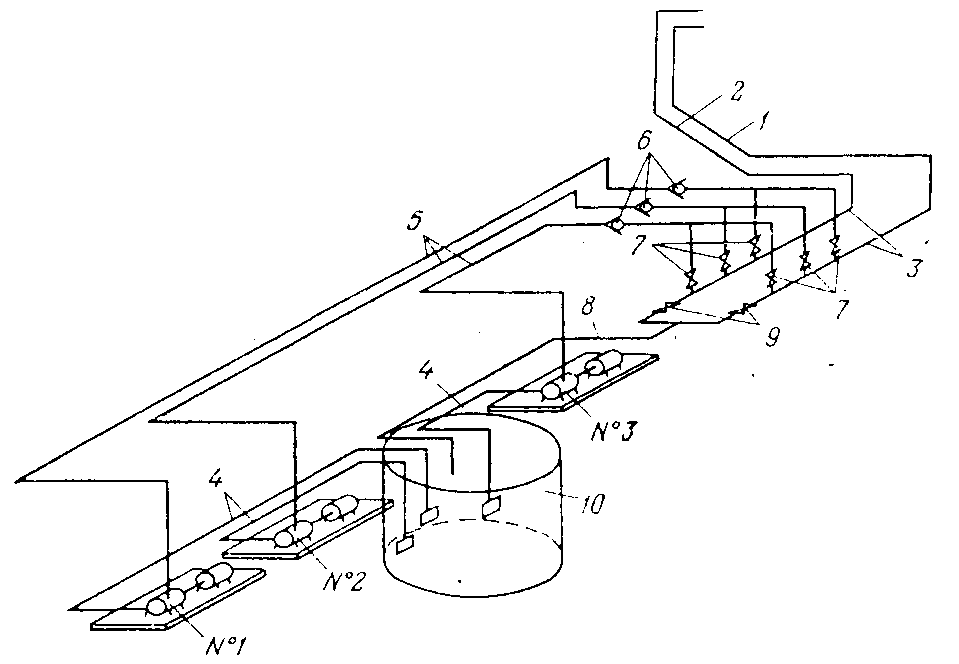 Рис. 1. Схема расположения трубопроводов насосной камере при двух напорных ставах в стволе:1, 2 – рабочий и резервный напорные ставы, 3 – коллектор, 4 — подводящий трубопровод, 5 – напорные трубопроводы, 6 – обратные клапаны, 7 – управляемые распределительные задвижки, 8 – выпускная труба применяемая при ремонте, 9 – задвижки, 10 – колодец.При определении требуемой толщины стенки принимаем срок службы трубопровода Т = 10 лет, материал труб — сталь Cт 6.Рабочее давление воды для начального нижнего сечения напорного трубопровода, МПа,  определяем по формуле	 МПа.Толщина стенки в соответствии с указаниями к формулеТаким образом, окончательно принимаем для напорного трубопровода трубы бесшовные горячедеформированные с внутренним диаметром dн=  и толщиной стенки δ=8 мм; для подводящего трубопровода принимаем трубы с наружным диаметром  и внутренним диаметром dп = .Скорость воды в подводящем трубопроводе м/с.Скорость воды  в напорном трубопроводе м/с.Коэффициент гидравлического трения в подводящем трубопроводе определяем по формуле.Коэффициент гидравлического трения  в напорном трубопроводе.Суммарный коэффициент местных сопротивлений подводящего трубопровода по схеме трубопровода ,где    ξс — коэффициент местных сопротивлений приемной сетки с клапаном;ξ к —  коэффициент местных сопротивлений колена.Суммарный коэффициент местных сопротивлений напорного трубопровода ,где    ξс — коэффициент местных сопротивлений задвижки;ξ кл — коэффициент местных сопротивлений обратного клапана;ξт — коэффициент местных сопротивлений тройника.Суммарные потери напора в подводящем трубопроводе: м.Суммарные потери напора в напорном трубопроводем.Суммарные потери в трубопроводе          Σh=Σhп+Σhн=1+37,74=38,74 м, принимаем Σh = 39 м.Напор насоса              Н = Нг + Σh  = 524+ 39 = 563 м. Характеристика трубопровода строится в соответствии с уравнением:Н = Нг + RQ2.Откуда       		Следовательно, уравнение характеристики трубопровода имеет видН = 524+ 0,000433∙Q2.Результаты расчетов по этому выражению приведены в табл. 3.Таблица 3.  Параметры характеристики трубопровода3. Рабочий режим насоса. На рис 2. показана характеристика насоса ЦНС 300-600 и характеристика трубопровода, построенная по приведенным в табл. 3 данным. По точке пересечения этих характеристик устанавливаем рабочий режим насоса: Q = 320 м3/ч;   Н = ;   η = 0,7; Нвдоп =4 м. Режим находится  на рабочей части характеристики.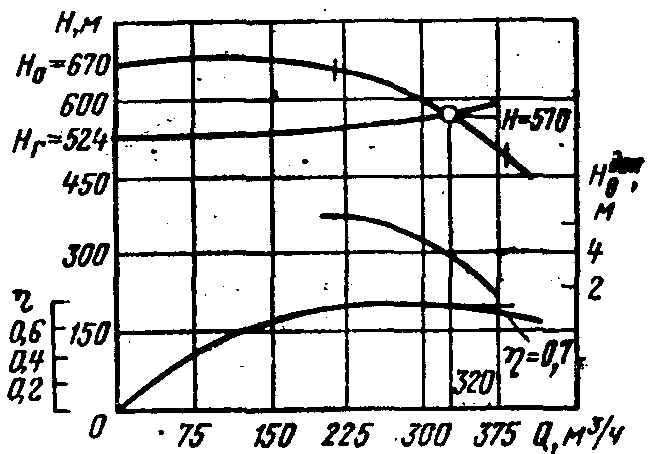 Рис. 2. Рабочий режим насоса ЦНС 300—600КПД трубопровода определяется по формулеηт = Нг/Н=524/570=0,92.4. Проверка вакуумметрической высоты всасывания. Геометрическая высота всасывания при расчете ориентировочно принята .Действительная   вакуумметрическая   высота  всасывания Нв=3+Σhп=3+1=4 м.Так как по характеристике насоса в рабочем режиме Нвдоп = , то соблюдается условие Нв ≤Нвдоп. 5. Мощность двигателя и расход энергии. Расчетная мощность двигателя находится по формуле кВт.Принимаем электродвигатель ВАО-143-4 (N = 800 кВт, n= 1488 об/мин, ηд=0,95).                   Коэффициент запаса мощности двигателя kд = N/Nр=800/713,3=1,12 ,   что допустимо. Число часов работы насоса в сутки при откачивании нормального притока ч.Число часов работы насоса в сутки при откачивании максимального притока ч.Годовой расход энергии определяется по формуле, кВт∙чГодовой приток определяется по формуле м3.Удельный расход электроэнергии определяется по выражению кВт∙ч/м3.6. КПД водоотливной установки по формулеη=η∙ ηд∙ ηт =0,7∙0,95∙0,92=0,61.ХАРАКТЕРИСТИКИ ШАХТНЫХ НАСОСОВ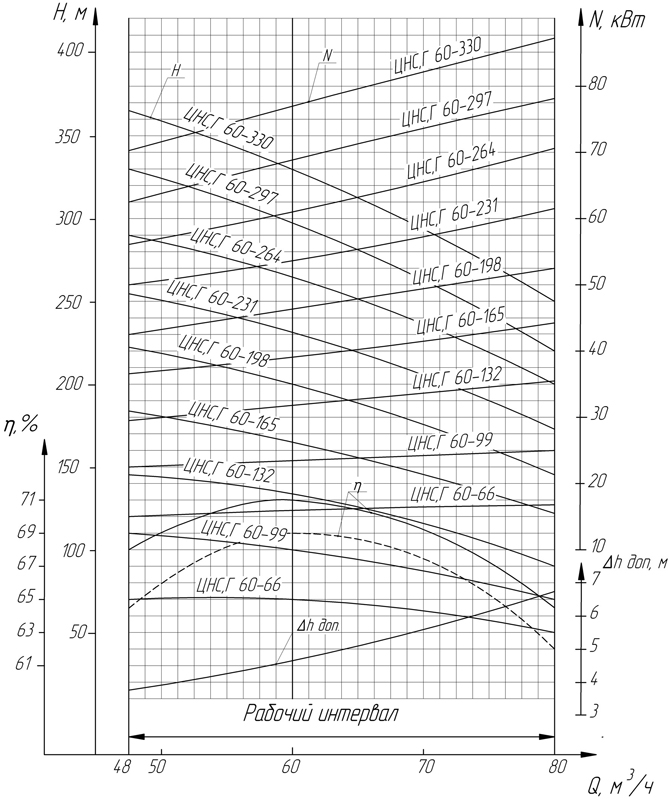 Рис. А.1. Характеристика насоса   ЦНС 60-66..330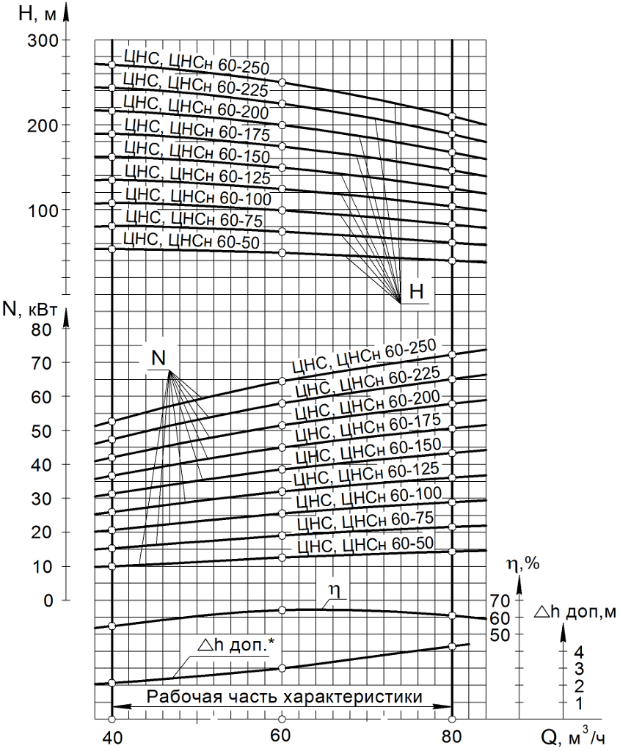 Рис. А.2. Характеристика насоса   ЦНС 60-50…250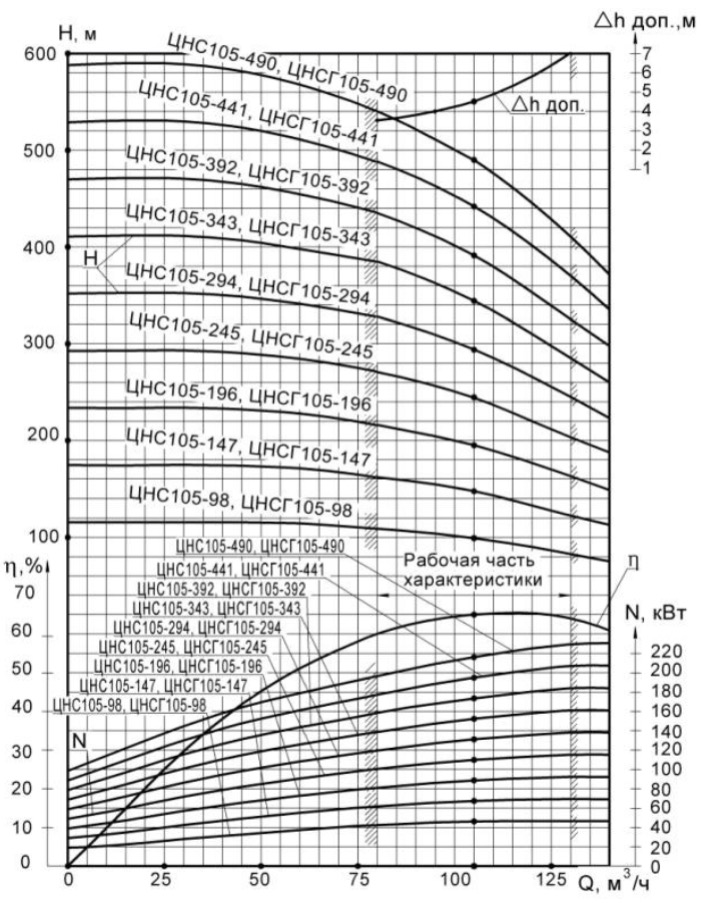 Рис. А.3. Характеристика насоса   ЦНС 105-98…490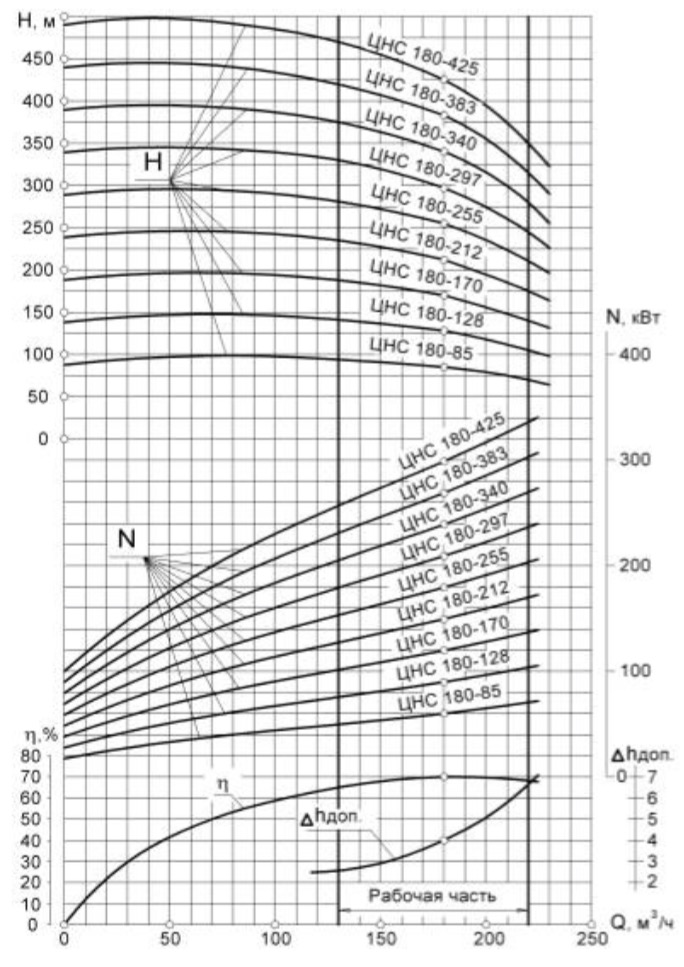 Рис. А.4. Характеристика насоса   ЦНС 180-85…425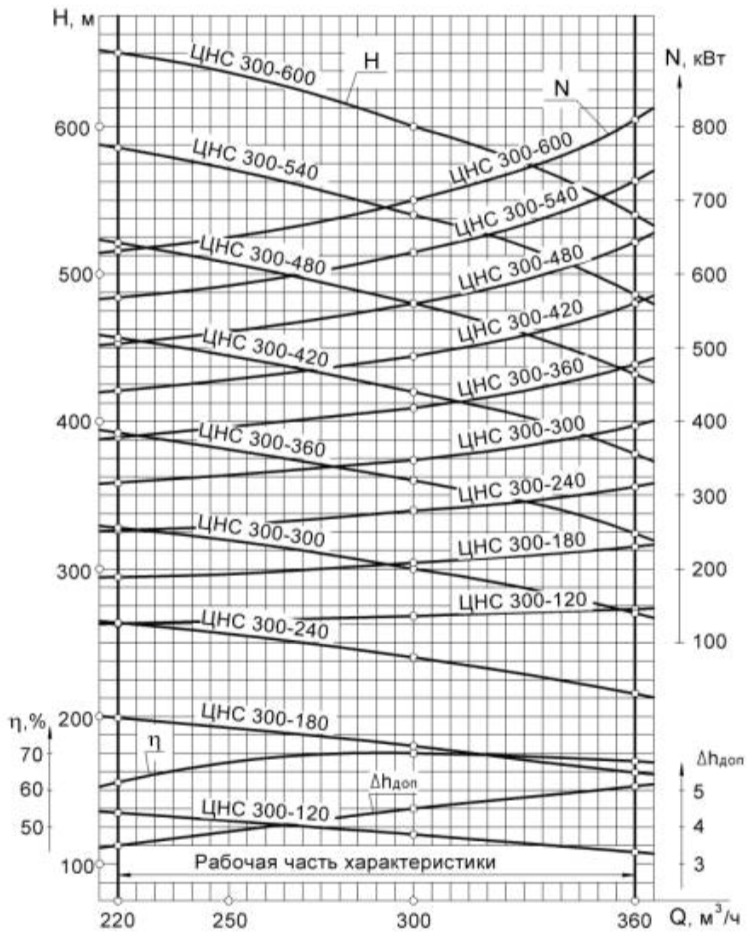 Рис. А.5. Характеристика насоса   ЦНС 300-120…600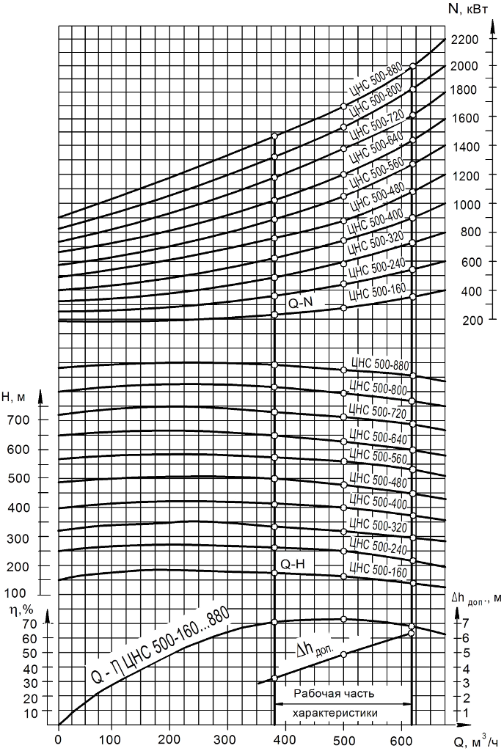 Рис. А.6. Характеристика насоса   ЦНС 500-160…880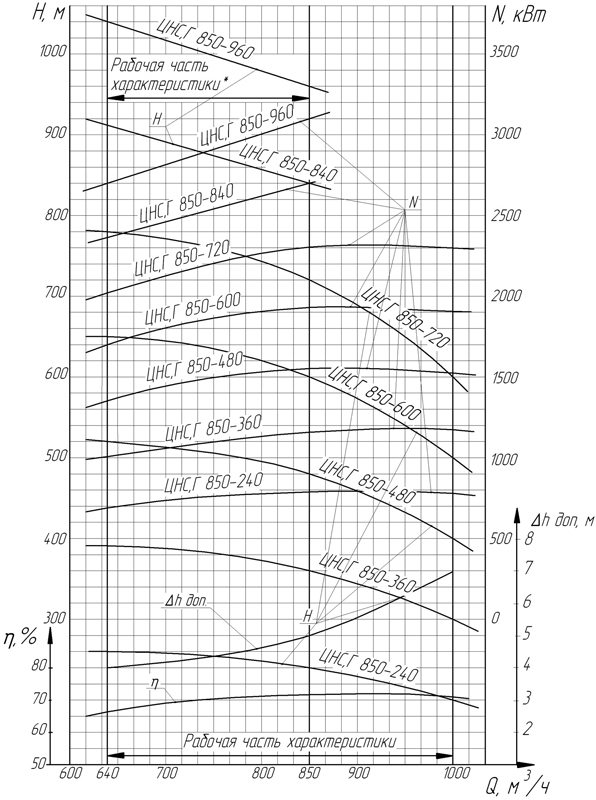 Рис. А.1. Характеристика насоса   ЦНС 850-240…960Контрольная работа часть 2: Проектирование вентиляторных установокЗадание на контрольную работу по сумме двух последних номеров зачетки (на пример: две последние цифры зачетки 32 вариант задания №5 номер).Задание: 1) выбрать вентиляторную установку по области промышленного использования вентиляторов;2) установить способ регулирования и выполнить расчеты, связанные с регулированием рабочих режимов вентилятора;3) определить мощность двигателя и выбрать его;4) выбрать пускорегулирующую аппаратуру, аппаратуру управления, средства контроля, кабели;Исходные данные:1. Выбор вентиляторов при заданных Q , Ну.ст.min и  Ну.ст.max осуществляют по сводным графикам областей их промышленного использования. Осевые вентиляторы применяют при давлении до 3000 Па, при большем давлении, а также при совместной работе вентиляторов на общую вентиляционную сеть применяют центробежные вентиляторы. При выборе вентиляторов учитывают их стоимость и эксплуатационные расходы и другие факторы, например, при расположении вентиляторной установки в границах населенного пункта целесообразно применять практически бесшумные центробежные вентиляторы.2. Способ регулирования рабочих режимов предусмотрен конструкцией вентилятора. Расчеты по регулированию заключаются в определении числа ступеней регулирования и рабочих режимов на этих ступенях, а также продолжительности работы на каждой ступени.Для определения числа ступеней регулирования необходимо на аэродинамическую характеристику вентилятора наложить характеристики вентиляционной сети  при Ну.ст.min и  Ну.ст.max. Характеристики вентиляционной сети строят по точкам, полученным путем вычислений Н, задаваясь различными значениями Q от 0 до 1,25 требуемой производительности по формуле,  где    R – постоянная сети;	Q – задаваемая  производительность вентилятора, м3/с.Соединив точки заданных режимов прямой линией, находят число ступеней регулирования по точкам пересечения этой линии с характеристиками вентилятора.Резерв производительности вентилятора устанавливают как отношение производительности вентилятора, определяемой точками пересечения характеристик вентиляционной сети с правой граничной характеристикой вентилятора, к заданной производительности. Вентилятор должен иметь не менее чем 20 %-й резерв производительности.Для реверсивных вентиляторов необходимо определять производительность при реверсировании вентиляционной струи. По ПБ она должна быть не менее 60 % от производительности при нормальной работе.3. Расчетную мощность двигателя находят для каждой ступени регулирования по максимальному давлению на этой ступени по формуле ,  где    Q – производительность вентилятора, м3/с;	Н – давление вентилятора, даПа;	η – КПД вентилятора.В процессе эксплуатации установки может возникнуть необходимость замены двигателя при переходе с одной ступени регулирования на другую.Запас мощности принятого двигателя по отношению к расчетной мощности должен составлять 10 ... 15 %.Среднегодовой расход электроэнергии кВт·ч, определяют за период эксплуатации на каждой ступени регулирования по формуле ,    где     QСР – среднее значение производительности, м3/с;	НСР – среднее значение давления, даПа;	ηСР – средний к.п.д. вентиляторной установки;ηП – КПД передачи от двигателя к вентилятору 0,9…0,95;ηД – КПД двигателя 0,85…0,95;ηС – КПД  электрической сети 0,95;ηР – КПД регулирования, учитывающие связанные с ним затраты энергии 0,8…0,9;nЧ – число рабочих часов вентилятора в сутки, час;nД – число рабочих дней вентилятора в год.4. Выбор пускорегулирующей аппаратуры, аппаратуры управления и средств контроля производится на основании их технических характеристик по справочникам и каталогам.Пример расчета вентиляторной установкиРассчитать вентиляторную установку для шахты первой категории по газовому режиму. Требуемая производительность вентилятора Q = 300 м3/с, минимальное давление Ну.ст.min = 130 даПа =1300 Па, максимальное давление Ну.ст.max = 250 даПа =2500 Па. Срок службы установки 15 лет.1. Выбор вентиляторной установки. Наносим точки Q, Ну.ст.min и  Ну.ст.max на сводные графики областей промышленного использования вентиляторных установок и находим, что в заданных условиях проветривание шахты может обеспечить вентиляторная установка ВОД-40М.По аэродинамическим характеристикам установок определяем КПД при Ну.ст.min и  Ну.ст.max  и мощность двигателя.Окончательно принимаем установку с двумя вентиляторами ВОД-40М при частоте вращения n = 375 об/мин., ηmin =  0,63; ηmах = 0,76; N = 1000 кВт.2. Регулирование рабочих режимов установки осуществляется изменением углов установки лопастей на рабочих колесах вентилятора.3. Характеристики вентиляционной сети: Постоянная сети находится из формулы.При минимальном давлении.При максимальном давлении.Уравнения характеристик сети при минимальном и максимальном давлениях:Ну.ст.min = 0,0145Q2;Ну.ст.max = 0,0278Q2.В полученные выражения подставляем значения Q от 0 до 1,25 требуемой производительности и получаем соответствующие значения:Таблица 2. Параметры характеристик вентиляционной сетиПо полученным данным на аэродинамической характеристике вентиляторной установки ВОД-40М строим характеристики 1 и 2 вентиляционной сети (рис.).4. Рабочие режимы. Через точки а и b заданных режимов проводим прямую линию и находим режим с ( Qc = 300 м3/с; Нс= 1950 Па) как точку пересечения линии ab с характеристикой вентилятора, соответствующей углу установки лопастей на рабочих колесах θк = 35°, т. е. углу, при котором начнется эксплуатация вентилятора (режим d).Для построения дополнительной характеристики сети, проходящей через точку с, имеем.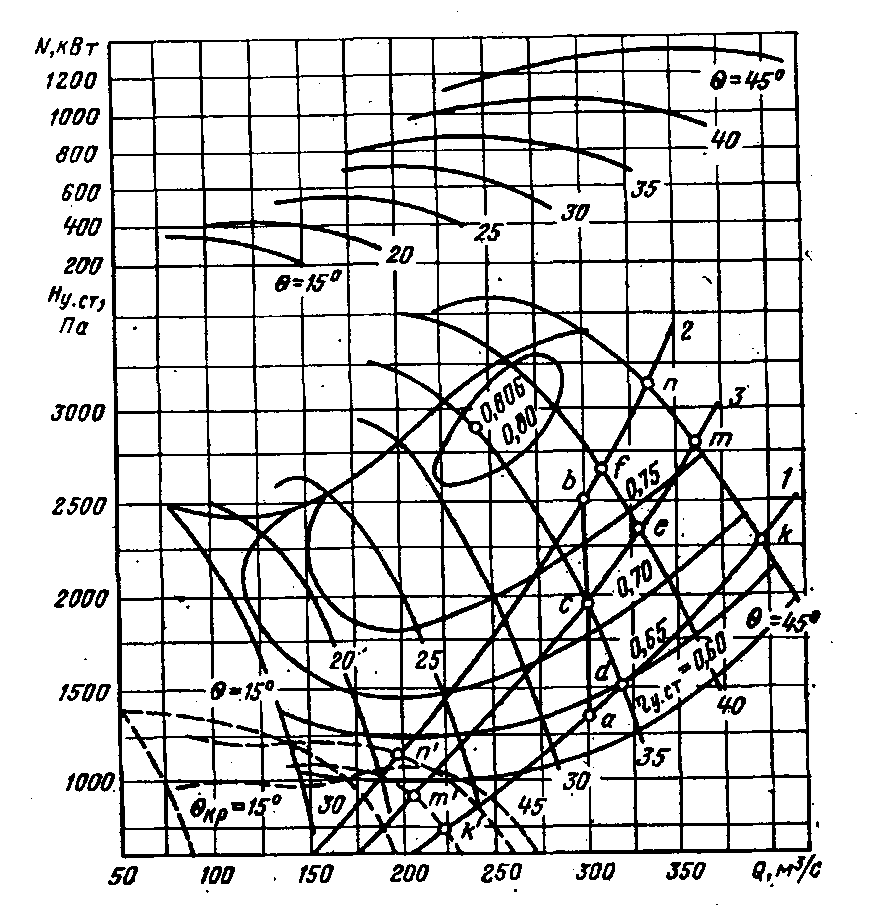 Рис.. Аэродинамическая характеристика вентилятора ВОД-40М	Следовательно уравнение характеристики сети проходящей через точку сНс = 0,0217 · Q2.Ниже приведены результаты вычислений по этому уравнению.Таблица 3. Параметры характеристики вентиляционной сети Построенная по приведенным данным характеристика 3 вентиляционной сети позволяет установить ступени регулирования рабочих режимов установки.На первой ступени регулирования угол установки лопастей рабочих колес равен θ1= 35°. При этом в начале работы будет обеспечен режим d (Qd =320 м3/с; Hd = 1500 Па). При перемещении режима в точку с происходит переход на вторую ступень регулирования установкой лопастей на угол θ2 = 40°. Начальный режим на этой ступени — точка е (Qe= 330 м3/с; He = 2350 Па). Окончание работы на второй ступени регулирования — режим f (Qf = 310 м3/с; Hf = 2650 Па).При общей продолжительности работы вентиляторной установки Т = 15 лет и допущении линейности закона изменения от Ну.ст.min до  Ну.ст.max устанавливаем продолжительность работы:на первой ступени года.на второй ступени года.5. Резерв производительности вентилятора определяется режимами k ( Qk = 390 м3/с; Hk = 2300 Па) и n (Qn = 335 м3/с; Hn = 3150 Па) при характеристиках 1 и 2 вентиляционной сети и угле установки лопастей на рабочих колесах θ = 45°:при характеристике сети 1 %,при характеристике сети 2 %,в среднем  %.6. Реверсирование вентиляционной струи обеспечивается изменением направления вращения ротора вентилятора с одновременным поворотом лопаток промежуточного направляющего и спрямляющего аппаратов. При этом производительность вентилятора в режимах k', т' и n' равна 225, 205 и 200 м3/с, что составляет соответственно 75, 68 и 66% от заданной производительности Q = 300 м3/с.7.  Мощность двигателя на первой ступени регулирования по режиму с кВт.Мощность двигателя на второй ступени регулирования по режиму n  кВт. При переходе на вторую ступень регулирования предусматривается замена двигателя.Для работы на первой ступени регулирования принимаем синхронный электродвигатель СДВ-16-41-16 мощностью N = 1000 кВт (1180 кВА); n = 375 об/мин; ηд= 0,94; cosφ  = 0,9; U = 6000 В. Коэффициент запаса мощности.Для работы на второй ступени регулирования принимаем синхронный электродвигатель СДВ-17-39-16: N = 1600 кВт (1880 кВ-А); п = 375 об/мин; ηд = 0,946; cos φ = 0,9.Коэффициент запаса мощности.8. Среднегодовой расход электроэнергии на первой ступени регулирования в диапазоне режимов d и с: м3/с, Па,.Расход энергии, кВт·ч.Среднегодовой расход электроэнергии на второй ступени регулирования в диапазоне режимов е и f: м3/с,Па,.Расход энергии, кВт·ч.ХАРАКТЕРИСТИКИ ШАТНЫХ ВЕНТИЛЯТОРОВ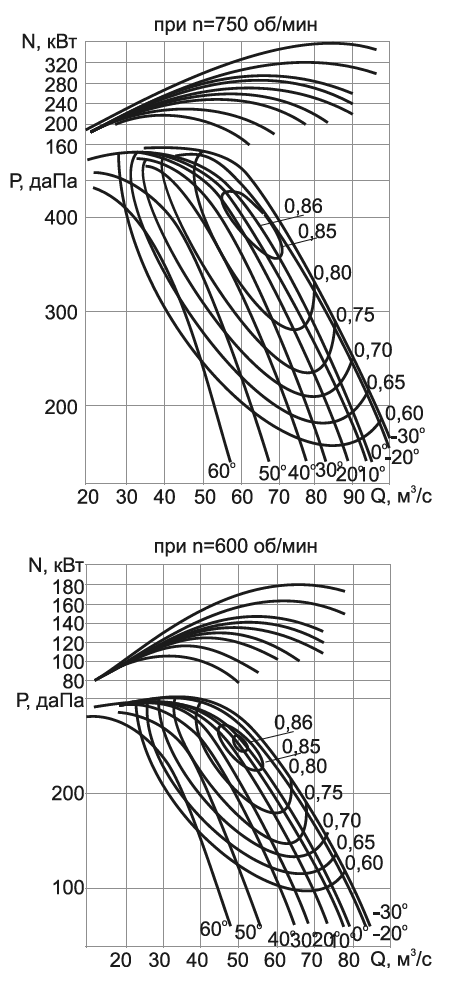 Рис. Б.1.  Аэродинамическая характеристика вентиляторной  установки ВЦ-25М  при  750 об/мин                                                                        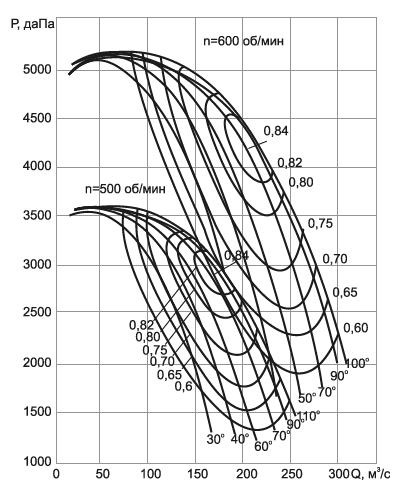 Рис. Б.2. Аэродинамическая характеристика  вентиляторной  установки  ВЦ-31,5М   при 500 и 600 об/мин                                                                        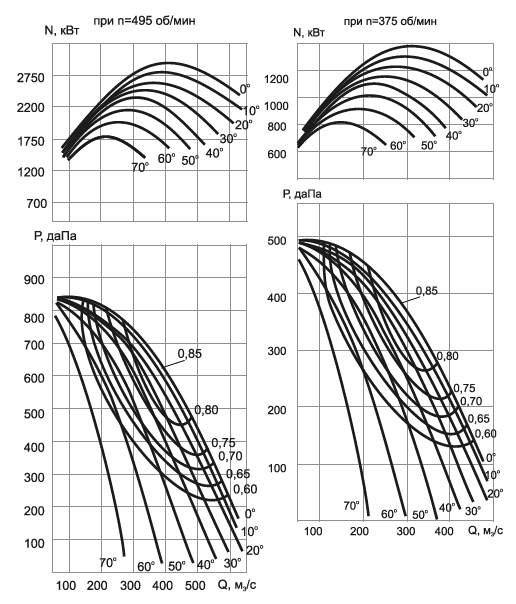 Рис.  Б.3. Аэродинамическая характеристика вентиляторной  установки ВЦД-47У   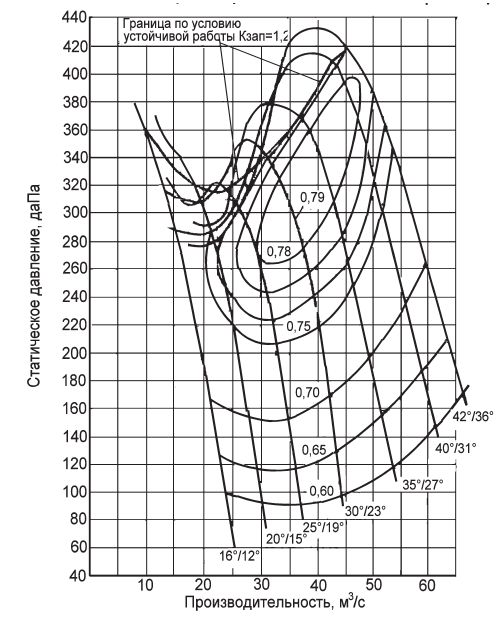 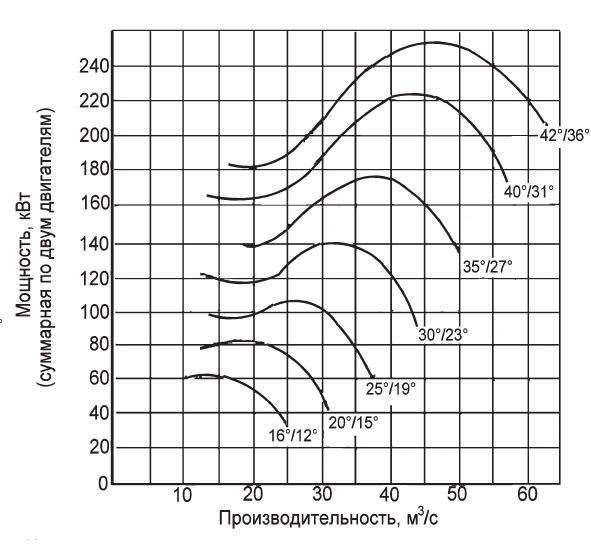 Рис. Б.4. Аэродинамическая характеристика вентиляторной  установки  ВОД-16П  при 985 об/мин  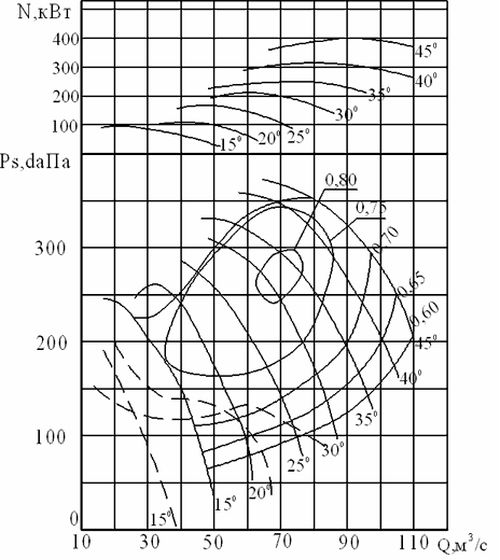 Рис.  Б.5. Аэродинамические характеристики вентиляторной установки ВОД21М при 750 об/мин: 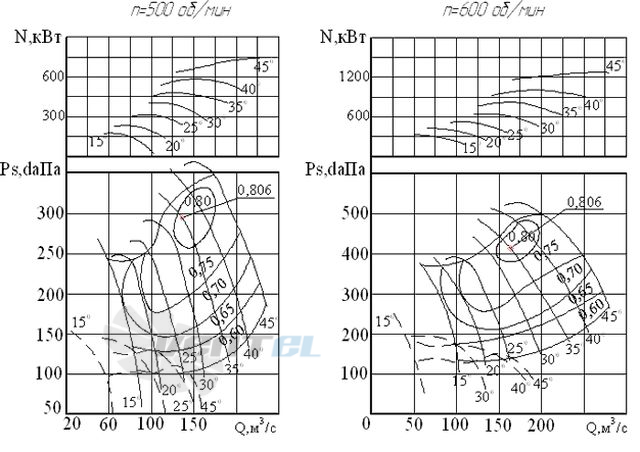 Рис.  Б.6.  Аэродинамические характеристики вентиляторной установки ВОД-30М при вращении 500 (а) и 600 (6) об/мин: — и •—• — напорные характеристики вентилятора соответственно при нормальной и реверсивной работе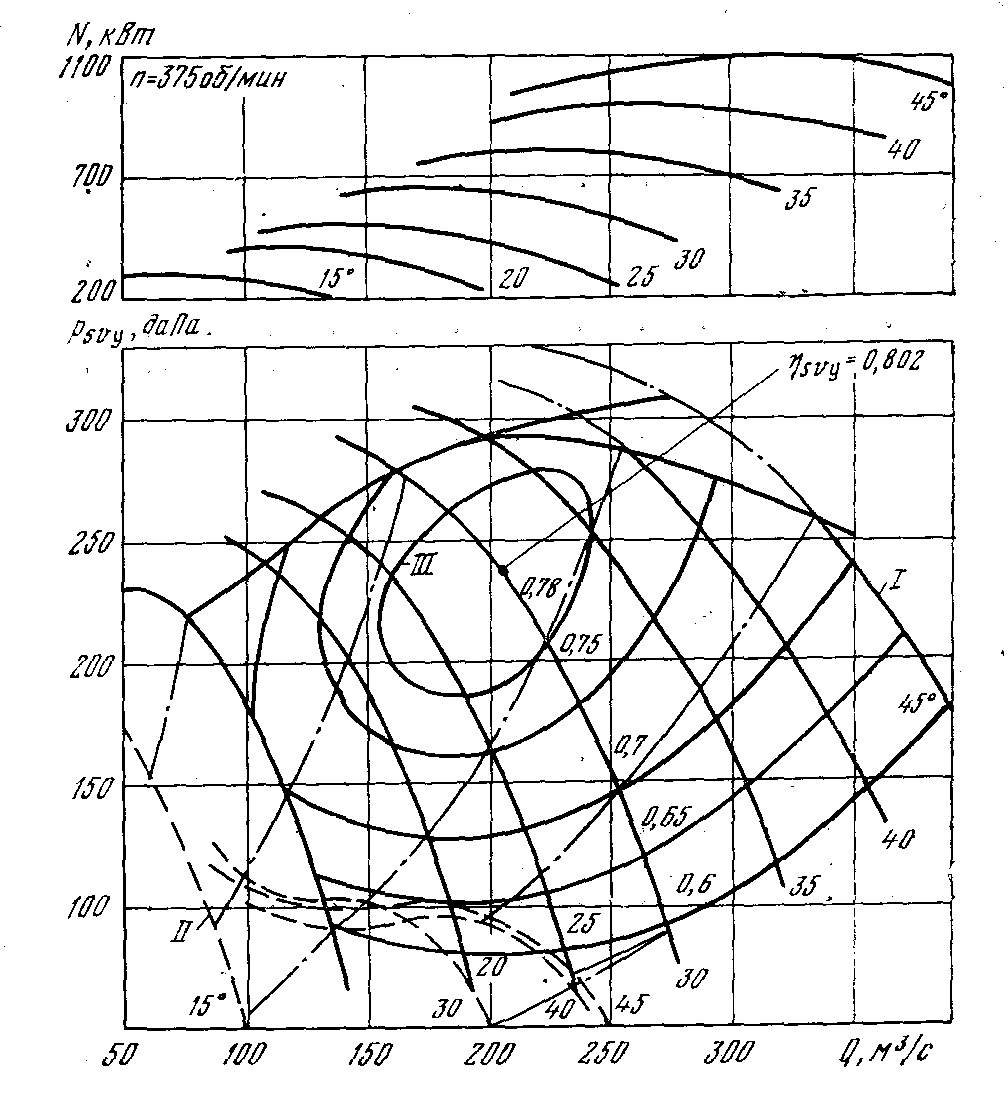 Рис. Б.7.  Аэродинамическая характеристика вентиляторной    установки ВОД-40М  при  375 об/мин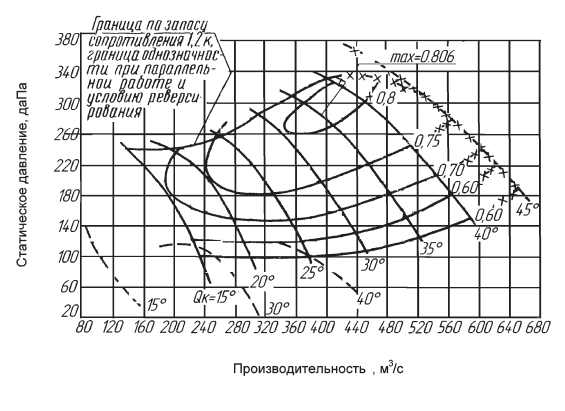 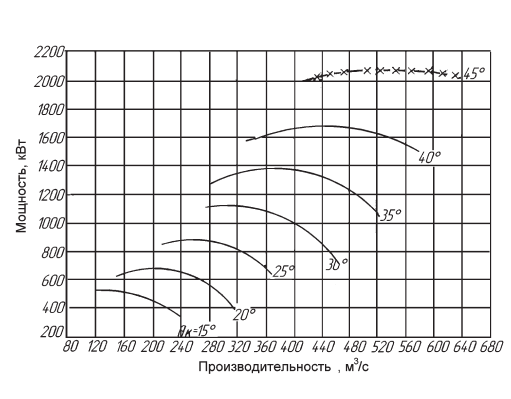 Рис. Б.8. Аэродинамическая характеристика вентиляторной установки  ВОД-50Б  при 300 об/мин  Форма промежуточного контроля  ЭкзаменВопросы на экзамен по дисциплине "Стационарные шахтные машины"Общие сведения о стационарных машинах и оборудованииОбщая классификация стационарных шахтных машин.Принцип действия и основные элементы центробежных турбомашин.Принцип действия и основные элементы осевых турбомашин.Величины, характеризующие работу турбомашин, понятие экономичности и устойчивости их работы.Шахтные водоотливные установкиПодразделение шахтных водоотливных установок по назначению.Основные элементы устройства водоотливных установок.Устройство и принцип работы шахтных насосов типа ЦНС, основные марки и расшифровка обозначения.Параметры, характеризующие работу шахтных насосов (подача, экономичность и устойчивость режима работы, вакуумметрическая высота всасывания). Методика определения действительного режима работы насоса шахтного водоотлива. Совместная работа при последовательном соединении насосов на общий трубопровод. Совместная работа при параллельном соединении насосов на общий трубопровод. Специальные виды насосов (грунтовые, песковые насосы), особенности их конструкции, марки. Комплекс камер и выработок главного водоотлива, компоновочные решения и требования по ФПБ. Устройство трубопроводов (типы труб, основная арматура и фасонные части). Методика расчета трубопровода, скорости движения в нагнетательном и всасывающем трубопроводе. Устройство и принцип работы воздушного подъемника (эрлифта), струйного насоса (гидроэлеватора). Устройство и принцип работы скважинных лопастных насосов, марок ЦТВ и ЭВЦ, схемы откачки воды из вертикальных скважин.Шахтные вентиляторные установки Типы шахтных вентиляторов, область применения и диапазоны технических параметров. Понятие о аэродинамической характеристике шахтных вентиляторов, способы регулирование рабочего режима осевых и центробежных вентиляторов. Параметры, характеризующие работу вентиляторов главного проветривания при работе на всасывание и нагнетание (подача, экономичность и устойчивость режима работы). Выбор типа вентилятора, и методика определения режима работы вентиляторной установки главного проветривания. Особенности совместной работы при параллельном соединении вентиляторов на общую вентиляционную сеть. Особенности совместной работы при последовательном соединении вентиляторов на общую вентиляционную сеть. Центробежные вентиляторы главных и вспомогательных установок, их конструкция и маркировка, область применения и диапазоны технических параметров. Осевые вентиляторы главных и вспомогательных установок, их конструкция и маркировка, область применения и диапазоны технических параметров. Реверсирование вентиляционной струи. Конструктивные решения компоновки зданий главных вентиляторных установок, устройства для реверсирования и переключения вентиляторных установок.  Требования ФПБ к температуре и скорости движения воздушной струи. Регулирование температуры воздуха вентиляторными и безвентиляторными калориферными установками.Основные причины повышения температуры воздуха в шахтах.  Схемы и основные элементы установки для кондиционирования воздуха в шахтах.Шахтные пневматические установки Виды шахтных компрессоров, области их использования. Классификации поршневых компрессоров по типу и числу цилиндров, теоретическая производительность поршневого компрессора. Принцип действия поршневых компрессоров, рабочий цикл компрессора. Процесс сжатия в двухступенчатом идеальном поршневом компрессоре. Типы и марки шахтных поршневых компрессоров, охлаждение сжимаемого воздуха. Принцип работы и характеристики центробежных компрессоров и турбокомпрессорных агрегатов. Марки шахтных центробежных компрессоров и турбокомпрессорных агрегатов, рациональная область использования, способы регулирования режима работы. Типы ротационных компрессоров, принципы действия пластинчатых и винтовых машин. Вспомогательное оборудование компрессорных станций.  Фильтры для очистки воздуха, маслоотделители и масловодоотделители и воздухосборники. Концевые охладители сжатого воздуха, и устройства для охлаждения воды компрессорных станций. Количественные, качественные и тепловые потери сжатого воздуха, причины их возникновения. Устройство воздухопроводных сетей, алгоритм их расчета.Шахтные подъемные установки Виды шахтных подъемных установок, основные элементы скиповых и клетьевых подъемных установок. Классификации подъемных установок по назначению, типу подъемных машин и степени уравновешенности. Типы подъемных сосудов, конструкции клетей и шахтных скипов, основные параметры.  Виды подъемных канатов, запас прочности при навеске согласно ФПБ. Конструкции шахтных копров, направляющие и отклоняющие шкивы (конструкции, диаметры). Типы барабанных подъемных машин, маркировка и области промышленного использования, определение диаметра и ширины подъемной машины. Шахтные подъемные машины с ведущими шкивами трения, маркировка, особенности конструкции и область использования. Расположение подъемной установки относительно ствола шахты (минимальное расстояние между осью отвеса каната и осью, длина струны каната, угол наклона струны и углы девиации). Тормозные устройства и редукторы подъемных установок, типы тормозных приводов и виды торможения. Методы расчета кинематики подъемных установок при клетьевом и скиповом подъемах, диаграммы скоростей и ускорении. Динамика подъемных систем и основное динамическое уравнение подъемной установки акад. М.М. Федорова. Виды диаграмм усилий подъемных установок от типа уравновешивания системы. Виды уравновешивания подъемных установок, условия их применения. Особенности работы подъемных машин со шкивами трения (расположения подъемной установки, марки машин, принцип определения диаметра канатоведущего шкива).Оформление письменной работы согласно МИ 01-03-2023 Общие требования к построению и оформлению учебной текстовой документации.Учебно-методическое и информационное обеспечение дисциплиныОсновная литератураПечатные изданияАлексеев В.В. Стационарные машины. – М.:Недра,1989.- 416 с. Гришко А.П. Стационарные машины. Том1. Рудничные подъемные установки. – М.:МГГУ, 2006. – 477 с. Гришко А.П. Стационарные машины. Т. 2. Рудничные водоотливные, вентиляторные и пневматические установки: Учебник. М.:МГГУ, - 2007. - 586 с.Издания из ЭБССтационарные машины и установки [Электронный ресурс] : Учебное пособие для вузов / Гришко Л.П., Шелоганов В.И. - 2-е изд., стер. - М. : Горная книга, 2007.Дополнительная литература Печатные издания Медведев В.В. Практикум по дисциплине Шахтные стационарные машины и установки / В.В. Медведев - Учебное пособие. Чита: ЧитГТУ, 2004, -112 с.Медведев В.В. Основы проектирования шахтных стационарных установок / В.В. Медведев - Учебное пособие. Чита: ЧитГТУ, 2005, -161 с.Картавый  Н. Г. Стационарные машины : учебник / Картавый Н.Г.. - Москва : Недра, 1981. - 327 с. Базы данных, информационно-справочные и поисковые системы Каждый обучающийся обеспечен индивидуальным неограниченным доступом к электронно-библиотечным  системам:1.	https://e.lanbook.com/ Электронно-библиотечная система «Издательство «Лань».2.	https://www.biblio-online.ru/ Электронно-библиотечная система «Юрайт»3.	http://www.studentlibrary.ru/ Электронно-библиотечная система «Консультант студента»4.	http://www.trmost.com/ Электронно-библиотечная система «Троицкий мост»5.	http://diss.rsl.ru/ Электронная библиотека диссертаций Российской государственной библиотеки.6.	https://elibrary.ru/ Научная электронная библиотека eLIBRARY.RU7.	http://window.edu.ru Информационная система «Единое окно доступа к образовательным ресурсам» предоставляет свободный доступ к каталогу образовательных Интернет-ресурсов и полнотекстовой электронной учебно-методической библиотеке для общего и профессионального образования.8.	http://www.nlr.ru/ Российская национальная библиотека9.	http://www.gpntb.ru/ Государственная публичная научно-техническая библиотека России10.	http://www.rasl.ru/ Библиотека Российской Академии наук11.	http://studentam.net/ Электронная библиотека учебников12.	http://techlib.org Библиотека технической литературыВедущий преподаватель                   __________________    В.В. Медведев              Заведующий кафедрой  ПРМПИ     __________________    В.В. Медведев                             Виды занятийРаспределение по семестрам в часах Распределение по семестрам в часах Распределение по семестрам в часах Всего часовВиды занятий7семестр----семестр----семестрВсего часов12345Общая трудоемкость180180Аудиторные занятия, в т.ч.:2222лекционные (ЛК)1010практические (семинарские) (ПЗ, СЗ)1212лабораторные (ЛР)--Самостоятельная работа студентов (СРС)122122Форма промежуточного контроля в семестреЭкзамен 36Курсовая работа (курсовой проект) (КР, КП)№Темы, раздела Наименование тем, разделов дисциплины 12I. Общие сведения о стационарных  машинах и оборудовании.1Общие сведения о шахтных стационарных установках. Основы теории турбомашин.Виды стационарных  шахтных машин. Оборудование и эксплуатация вентиляторных, водоотливных, пневматических и подъемных установок. Принцип действия и основные элементы турбомашин.II. Шахтные водоотливные установки.2Шахтные насосы.Шахтные центробежные насосы. Совместная работа насосов на общий трубопровод. Комплекс камер главного и вспомогательного водоотлива, насосные камеры. Принцип действия эрлифтов и гидроэлеваторов. Грунтовые насосы, скважинные и иглофильтровые водоотливные установки.III. Шахтные вентиляторные установки3 Шахтные вентиляторы.Общие сведения и типы вентиляторов. Аэродинамические характеристики шахтных вентиляторов. Совместная работа вентиляторов на общую вентиляционную сеть. Кондиционирование воздуха и калориферные установкиIV. Шахтные пневматические установки.4Компрессорные установки.Поршневые, центробежные и винтовые компрессоры. Вспомогательное оборудование компрессорных установок.Шахтные воздуховодыV. Шахтные подъемные установки.5Шахтные подъемные установки.Общие сведения о шахтных подъемных установках. Подъемные машины, сосуды,  канаты, копры и копровые шкивы. Кинематика и динамика подъемных систем с органами навивки постоянного и переменного радиуса.№вар.Нормальный приток воды,Qн, м3/часМаксимальный приток воды,   Qм, м3/часВысота подъема воды,Н (м)4204808504254130829022013516520024026528040045042040186080941151251451202102501603804202107080340142168370114128440253012030362104654280809242014017532095105380Наружный диаметр, ммВнутренний диаметр (мм) при толщине стенки, ммВнутренний диаметр (мм) при толщине стенки, ммВнутренний диаметр (мм) при толщине стенки, ммВнутренний диаметр (мм) при толщине стенки, ммВнутренний диаметр (мм) при толщине стенки, ммВнутренний диаметр (мм) при толщине стенки, ммВнутренний диаметр (мм) при толщине стенки, ммВнутренний диаметр (мм) при толщине стенки, ммВнутренний диаметр (мм) при толщине стенки, ммВнутренний диаметр (мм) при толщине стенки, ммВнутренний диаметр (мм) при толщине стенки, ммВнутренний диаметр (мм) при толщине стенки, ммВнутренний диаметр (мм) при толщине стенки, ммНаружный диаметр, мм4567891011121416171895878583817977757371676361591029492908886848280787470686610810098969492908886848076747211410610410210098969492906682807812111311110910710510310199979389878512711911711511311110107105103999593911331251231211191171151131111091051019997140-130128126124122120118116112108106104146-136134132130128126124122118114112110152-142140138136134132130128124120118116159-149147145143141139137135131127125123168-158156154152150148146144140136134132180-170168166164162160158156152146146144194-184182180178176174172170166162160158203--191189187185183181179175171169167219--207205203201199197195191183181179245---23122922722522322121721321120273---259257255253251249245241239237299----283281279277275271267265263325----309307305303301297293291289351----335333331329327323319317315377-----359357355353349345343341402-----384382380378374370368356426-----408406404402398394392390450-----432430428426422418416414Коэффициенты местных  сопротивленийКоэффициенты местных  сопротивленийКоэффициенты местных  сопротивленийАрматура или фасонные части трубопроводаДиаметр условного прохода dy, ммКоэффициент местного сопротивления  ξЗадвижка   клиновая  с выдвижным шпинделем80 ... 4000,26Клапан обратный  поворотный80 ... 40010Приемная сетка с клапаном1001502002503007,06,05,2 4,5 3,7Колено сварное с углом загиба 90°80 ... 3000,6Тройник равнопроходный80 ... 3001,5Диффузорd1/d2= 0,5 ... 0,80,25Конфузорd1/d2 = 1,2 ... 1,60,10¼ Q½ Q¾ QQ 5/4 QQ, м3/ч 075150225300375H, м524526534546563585№ варТребуемая производительность вентилятора Q, м3/сМинимальное давление Ну. ст.min, даПаМаксимальное давление Ну. ст.max, даПа Продолжительность эксплуатации установки Т, летРекомендуемая вентиляторная установка552000350010ВЦ-25М1751600250016ВЦ-31,5М(500)4003000500016ВЦД-47У(495)701000240012ВОД-21М1752000400015ВОД-30М (600)2501000230015ВОД-40М4001200270015ВОД-50Б801800250012ВЦ-25М2502200350012ВЦ-31,5М (600) 3002000300014ВЦД-47У(375)601200310012ВОД-21М1251100250015ВОД-30М1801000250015ВОД-40М4001200280015ВОД-50Б652300320010ВЦ-25М1052500350016ВЦ-2705200720016ВЦД-47У1801200240015ВОД-30М3251250230015ВОД-40М602000350012ВЦ-25МПоказатели0,25Q0,5Q0,75QQ1,25QQ, м3/с75150225300375Ну.ст.min, Па8232673413002040Ну.ст.max, Па156625140725003910Показатели0,25Q0,5Q0,75QQ1,25QQ, м3/с75150225300375Нс, Па122488109819503052